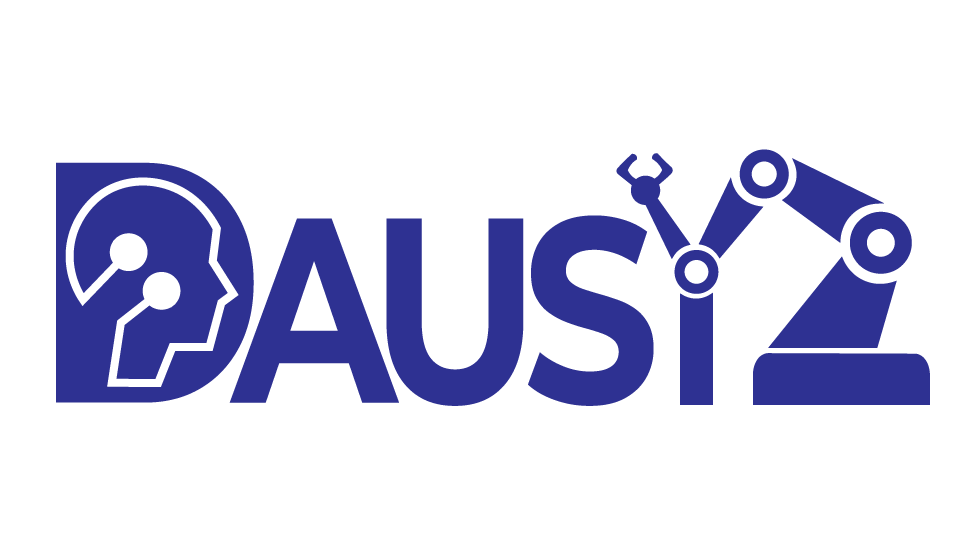 NATIONAL PH.D. PROGRAM IN AUTONOMOUS SYSTEMSTitle of the researchSubtitle of the research (if any)PhD candidateName SurnameCycleCycle numeral in Roman letters (XXXVI etc.)TutorsTitle Name Surname of Tutor 1Title Name Surname of Tutor 2Description of the research programInsert a short description of the research program (up to one page).Schedule of the research activities Insert the research activities that you plan, or you have completed for the three years, including any period abroad.First academic year (completed/planned)Second academic year (completed/planned)Third academic year (completed/planned)Provisional training and research activities planSpecify with the related CFU (ECTS) the training activities that you plan to carry out or have completed in the three years (e.g., courses to attend, conferences, seminars, etc.). Please refer to the Educational regulations of the Doctoral School of Politecnico di Bari: http://www.poliba.it/sites/default/files/dottorati/regscudopoliba.pdfSpecify with the related CFU (ECTS) the research activities that you plan to carry out in the three years (e.g., individual research activity, supervision of students, integrative seminars to be given by the PhD student, activity of manuscript preparation for conferences or journals, activity of patents preparation, etc.).First academic year (completed/planned)Second academic year (completed/planned)Third academic year (completed/planned)Insert PhD student name__________________________Insert Tutor 1 name and title__________________________Insert Tutor 2 name and title__________________________DescriptionPeriodActivity abroadInsert name of first research activityYES (insert details) / NOInsert name of second research activityYES (insert details / NODescriptionPeriodActivity abroad Insert name of first research activityYES (insert details) / NOInsert name of second research activityYES (insert details) / NODescriptionPeriodActivity abroadInsert name of first research activityYES (insert details / NOInsert name of second research activityYES (insert details / NODescriptionPeriodDurationCFUPhD coursesPhD coursesPhD coursesPhD coursesMaster’s degree coursesMaster’s degree coursesSoft skill and other activitiesParticipation to seminars and international congresses or workshopsParticipation to seminars and international congresses or workshopsPresentation of research products at international congresses or workshopsPresentation of research products at international congresses or workshopsTOTAL OF CFU FOR TRAINING ACTIVITIESTOTAL OF CFU FOR TRAINING ACTIVITIESTOTAL OF CFU FOR TRAINING ACTIVITIESIndividual research activityStudents’ supervisionIntegrative didactive activitiesPreparation of manuscripts for conferences or journals TOTAL OF CFU FOR RESEARCH ACTIVITIESTOTAL OF CFU FOR RESEARCH ACTIVITIESTOTAL OF CFU FOR RESEARCH ACTIVITIESTOTAL OF CFU FOR YEAR ITOTAL OF CFU FOR YEAR ITOTAL OF CFU FOR YEAR I60DescriptionPeriodDurationCFUPhD coursesPhD coursesPhD coursesPhD coursesMaster’s degree coursesMaster’s degree coursesSoft skill and other activitiesParticipation to seminars and international congresses or workshopsParticipation to seminars and international congresses or workshopsPresentation of research products at international congresses or workshopsPresentation of research products at international congresses or workshopsTOTAL OF CFU FOR TRAINING ACTIVITIESTOTAL OF CFU FOR TRAINING ACTIVITIESTOTAL OF CFU FOR TRAINING ACTIVITIESIndividual research activityStudents’ supervisionIntegrative didactive activitiesPreparation of manuscripts for conferences or journals TOTAL OF CFU FOR RESEARCH ACTIVITIESTOTAL OF CFU FOR RESEARCH ACTIVITIESTOTAL OF CFU FOR RESEARCH ACTIVITIESTOTAL OF CFU FOR YEAR IITOTAL OF CFU FOR YEAR IITOTAL OF CFU FOR YEAR II60DescriptionPeriodDurationCFUPhD coursesPhD coursesPhD coursesPhD coursesMaster’s degree coursesMaster’s degree coursesSoft skill and other activitiesParticipation to seminars and international congresses or workshopsParticipation to seminars and international congresses or workshopsPresentation of research products at international congresses or workshopsPresentation of research products at international congresses or workshopsTOTAL OF CFU FOR TRAINING ACTIVITIESTOTAL OF CFU FOR TRAINING ACTIVITIESTOTAL OF CFU FOR TRAINING ACTIVITIESIndividual research activityStudents’ supervisionIntegrative didactive activitiesPreparation of manuscripts for conferences or journals TOTAL OF CFU FOR RESEARCH ACTIVITIESTOTAL OF CFU FOR RESEARCH ACTIVITIESTOTAL OF CFU FOR RESEARCH ACTIVITIESTOTAL OF CFU FOR YEAR IIITOTAL OF CFU FOR YEAR IIITOTAL OF CFU FOR YEAR III60TOTAL OF CFU FOR THE WHOLE PHD COURSETOTAL OF CFU FOR THE WHOLE PHD COURSETOTAL OF CFU FOR THE WHOLE PHD COURSE180